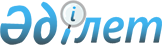 О подписании Соглашения между Правительством Республики Казахстан и Правительством Российской Федерации о предоставлении и условиях использования земельного участка на территории Республики Казахстан в качестве района падения отделяющихся частей ракет-носителей при пусках с космодрома "Байконур"Постановление Правительства Республики Казахстан от 19 июня 2013 года № 633

      Правительство Республики Казахстан ПОСТАНОВЛЯЕТ:



      1. Одобрить прилагаемый проект Соглашения между Правительством Республики Казахстан и Правительством Российской Федерации о предоставлении и условиях использования земельного участка на территории Республики Казахстан в качестве района падения отделяющихся частей ракет-носителей при пусках с космодрома «Байконур».



      2. Уполномочить председателя Аэрокосмического комитета Министерства по инвестициям и развитию Республики Казахстан Мусабаева Талгата Амангельдиевича подписать от имени Правительства Республики Казахстан Соглашение между Правительством Республики Казахстан и Правительством Российской Федерации о предоставлении и условиях использования земельного участка на территории Республики Казахстан в качестве района падения отделяющихся частей ракет-носителей при пусках с космодрома «Байконур», разрешив вносить изменения и дополнения, не имеющие принципиального характера.

      Сноска. Пункт 2 в редакции постановления Правительства Республики Казахстан от 12.12.2014 № 1311.



      3. Настоящее постановление вводится в действие со дня подписания.      Премьер-Министр

      Республики Казахстан                       С. Ахметов

Одобрен             

постановлением Правительства

Республики Казахстан     

от 19 июня 2013 года № 633 

Проект       

СОГЛАШЕНИЕ

между Правительством Республики Казахстан и Правительством

Российской Федерации о предоставлении и условиях использования

земельного участка на территории Республики Казахстан в

качестве района падения отделяющихся частей ракет-носителей при

пусках с космодрома «Байконур»      Правительство Республики Казахстан и Правительство Российской Федерации, именуемые в дальнейшем Сторонами,

      подтверждая приверженность положениям Соглашения между Республикой Казахстан и Российской Федерацией об основных принципах и условиях использования космодрома «Байконур» от 28 марта 1994 года, Договора аренды комплекса «Байконур» между Правительством Республики Казахстан и Правительством Российской Федерации от 10 декабря 1994 года (далее – Договор аренды) и Соглашения между Республикой Казахстан и Российской Федерацией о развитии сотрудничества по эффективному использованию комплекса «Байконур» от 9 января 2004 года,

      желая действовать в интересах повышения эффективности использования космодрома «Байконур» для целей осуществления мероприятий космических программ Российской Федерации, международных космических программ и коммерческих космических проектов,

      согласились о нижеследующем: 

Статья 1      Предметом настоящего Соглашения является установление организационно-правовой основы для регулирования порядка взаимодействия между Сторонами и другими участниками правоотношений в связи с предоставлением и использованием земельного участка на территории Республики Казахстан в качестве района падения отделяющихся частей ракет-носителей типа «Союз» при их пусках с космодрома «Байконур». 

Статья 2

      1. Уполномоченными органами, ответственными за координацию работ по выполнению настоящего Соглашения, являются:

      от Казахстанской Стороны - Аэрокосмический комитет Министерства по инвестициям и развитию Республики Казахстан;

      от Российской Стороны - Федеральное космическое агентство.

      Сноска. Пункт 1 в редакции постановления Правительства Республики Казахстан от 12.12.2014 № 1311.



      2. Стороны уведомляют друг друга по дипломатическим каналам об изменении своих уполномоченных органов, ответственных за координацию работ по выполнению настоящего Соглашения. 

Статья 3      Понятия, используемые в настоящем Соглашении, означают следующее:



      «район падения» – земельный участок на территории Актюбинской и Костанайской областей Республики Казахстан с координатами согласно приложению, которое является неотъемлемой частью настоящего Соглашения, предназначенный для приема отделяющихся частей ракет-носителей типа «Союз» при пусках с космодрома «Байконур», не вошедший в состав районов падения, арендованных Российской Федерацией по Договору аренды, в отношении которого имеются положительные заключения государственной экологической экспертизы Республики Казахстан и центрального государственного органа Республики Казахстан в области чрезвычайных ситуаций;



      «организация, производящая пуски» – российская организация, эксплуатирующая в установленном порядке объекты космодрома «Байконур», используемые для проведения пусков ракет-носителей типа «Союз» в соответствии с настоящим Соглашением. 

Статья 4      В отношении вопросов, которые не регулируются настоящим Соглашением, но относятся к деятельности по использованию района падения, применяются положения международных договоров между Республикой Казахстан и Российской Федерацией по комплексу «Байконур». 

Статья 5      Казахстанская Сторона предоставляет Российской Стороне земельный участок на территории Республики Казахстан в качестве района падения на праве временного возмездного землепользования с заключением соответствующих договоров между организацией, производящей пуски, и акиматами Актюбинской и Костанайской областей Республики Казахстан.

      Плата за использование района падения устанавливается в размере 460 (четыреста шестьдесят) тысяч долларов США в год вне зависимости от количества пусков ракет-носителей типа «Союз» и подлежит распределению между акиматами Актюбинской и Костанайской областей Республики Казахстан в размере 103 (сто три) тысячи долларов США и 357 (триста пятьдесят семь) тысяч долларов США соответственно. 

Статья 6      Сноска. Статья 6 в редакции постановления Правительства Республики Казахстан от 12.12.2014 № 1311.      В целях обеспечения экологической безопасности пусков ракет-носителей типа «Союз» с космодрома «Байконур» в рамках настоящего Соглашения организация, производящая пуски, обеспечивает проведение с участием организации, уполномоченной Аэрокосмическим комитетом Министерства по инвестициям и развитию Республики Казахстан, предварительного комплексного экологического обследования района падения и оценки санитарно-эпидемиологической ситуации в нем (в части санитарно-гигиенического обследования), осуществляет оценку и ликвидацию экологических последствий падения отделяющихся частей ракет-носителей типа «Союз», в том числе самостоятельный вывоз и утилизацию их фрагментов, а также рекультивацию земельного участка, расположенного в пределах района падения.

      В течение 30 суток после проведения пуска организация, производящая пуски, представляет в Министерство энергетики Республики Казахстан и Аэрокосмический комитет Министерства по инвестициям и развитию Республики Казахстан отчет об экологическом мониторинге в позиционном районе космодрома «Байконур» и районе падения по форме, согласованной с Министерством энергетики Республики Казахстан. 

Статья 7

      1. Организация, производящая пуски, взаимодействует:

      с Главным центром управления воздушным движением Вооруженных Сил Республики Казахстан – в порядке, установленном законодательством Республики Казахстан, в сфере использования воздушного пространства Республики Казахстан над космодромом «Байконур» и районом падения при пусках ракет-носителей типа «Союз»;

      с Центральным командным пунктом Министерства обороны Республики Казахстан - в согласованном порядке применительно к процедурам информирования о часовой готовности к пуску или его переносе и информирования в режиме реального времени о пуске и полете ракеты-носителя типа «Союз» над территорией Республики Казахстан.



      2. Информация о пуске и полете ракеты-носителя типа «Союз» над территорией Республики Казахстан одновременно передается организацией, производящей пуски, в государственное учреждение «Республиканский кризисный центр Комитета по чрезвычайным ситуациям Министерства внутренних дел Республики Казахстан» и Аэрокосмический комитет Министерства по инвестициям и развитию Республики Казахстан.

      Сноска. Пункт 2 в редакции постановления Правительства Республики Казахстан от 12.12.2014 № 1311. 

Статья 8      В случаях возникновения споров между Сторонами, связанных с толкованием и/или исполнением настоящего Соглашения, Стороны через свои уполномоченные органы проводят консультации или переговоры для их урегулирования. 

Статья 9      По взаимному согласию Сторон в настоящее Соглашение могут вноситься изменения, которые оформляются отдельными протоколами, вступающими в силу в порядке, предусмотренном  статьей 10 настоящего Соглашения. 

Статья 10

      1. Настоящее Соглашение вступает в силу с даты получения по дипломатическим каналам последнего письменного уведомления о выполнении Сторонами внутригосударственных процедур, необходимых для вступления его в силу, и действует до окончания срока аренды Российской стороной комплекса «Байконур».



      2. Каждая из Сторон может прекратить действие настоящего Соглашения путем направления другой Стороне по дипломатическим каналам письменного уведомления о таком своем намерении.

      В этом случае настоящее Соглашение прекращает свое действие по истечении 6 месяцев с даты получения одной из Сторон соответствующего уведомления.



      3. Прекращение действия настоящего Соглашения в порядке, предусмотренном пунктом 2 настоящей статьи, не затрагивает обязательств Сторон по выполнению мероприятий, начатых в период его действия и не завершенных на дату прекращения его действия, а также урегулированию финансовых обязательств, возникших в период действия настоящего Соглашения.      Совершено в городе ___________ «___» ____________ 20 ___ года в двух экземплярах, каждый на казахском и русском языках, причем оба текста имеют одинаковую силу.

Приложение                  

к Соглашению между Правительством   

Республики Казахстан и Правительством

Российской Федерации о предоставлении

и условиях использования земельного  

участка на территории Республики   

Казахстан в качестве района падения  

отделяющихся частей ракет-носителей 

при пусках с космодрома «Байконур»   

Координаты земельного участка,

предоставляемого Российской Федерации в качестве района падения

отделяющихся частей ракет-носителей типа «Союз» при пусках с

космодрома «Байконур»
					© 2012. РГП на ПХВ «Институт законодательства и правовой информации Республики Казахстан» Министерства юстиции Республики Казахстан
				За Правительство

Республики КазахстанЗа Правительство

Российской ФедерацииНомер

района

паденияНомер

зоныФорма

участкаКоординаты

центра

(град., мин., сек.)Координаты

центра

(град., мин., сек.)Размеры

осей

(км)Азимут

большой

оси

(град.)Площадь

участка

(тыс. га)Административная

принадлежность

(область)Номер

района

паденияНомер

зоныФорма

участкаСеверная

широтаВосточная

долготаРазмеры

осей

(км)Азимут

большой

оси

(град.)Площадь

участка

(тыс. га)Административная

принадлежность

(область)120Ю-40Эллипс48 58 0062 44 00+18,5 х -25

+11 х - 7,534863,2Актюбинская

(22,52 тыс. га)

Костанайская

(40,68 тыс. га)